     MIĘDZYSZKOLNY OŚRODEK SPORTOWY KRAKÓW-WSCHÓD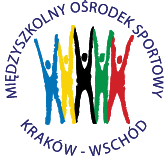 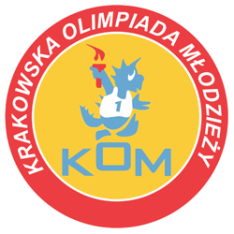 Adres: Centrum Rozwoju Com Com Zoneul. Ptaszyckiego 6 – P 09,  31 – 979 Krakówtel/fax: 12 685 58 25,   email:  biuro@kom.krakow.plwww.kom.krakow.plKraków, 5.02.2016r.KRAKOWSKA OLIMPIADA MŁODZIEŻY 2015/16 – GIMNAZJADASNOWBOARD /4.02.2016r./ - KLASYFIKACJA INDYWIDUALNA CHŁOPCÓWMiejsceNr startowyNazwisko i imięSzkołaRocznikCzas przejazdu 157Tobolewski OlafG 16200030,053 250Hadt JanG Salwator200130,634 382Mróz MaciejG 16200230,763 470Kubś KajetanSG 732,962 562Zając AdrianDONA200033,345 673Sitko JanSG 733,867 7100Gil KacperG 52200033,992 853Udaliszczew JanPGA 6200034,726 969Połczyński HugoG 16200234,786 1065Biały MateuszG 22200034,867 1163Greber DanielDONA200034,951 1276Kosiec AleksanderG Salwator200035,112 1360Winiarski OlafG 24200035,181 1472Konopek SzymonPGA 6200235,327 1552Biros HubertG 24200035,822 1655Morawa AndrzejG 2200136,005 1759Pawłowski MichałG 1200136,327 1880Kot MikołajG 1200136,623 1978Pawełczyk KajetanPG 53200036,729 2097Sajka SławomirG 4636,882 2181Olszański RochG 1200037,055 2296Czabakowski PatrykG 4637,758 2375Słoń KacperG 7200137,924 2464Włoszczyk SzymonG 7200038,121 2568Knecht KrystianG 22200038,195 2695Węgrzyn KarolG 4638,416 2777Abramowicz SzymonG 7200140,156 2867Liberacki WojciechG 2200140,459 2971Kwedyczenko MaciejG 24200042,950 3058Zegiel HubertSG 743,968 3161Tomczyk SzymonPG 53200044,441 3274Grebowski MikołajPG 53200044,961 3354Urbanowicz JacekG 2200246,35656Kapka MikołajG 222000DSQ79Borzęcki FilipPGA 62002DSQ